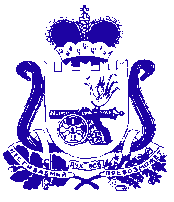 АДМИНИСТРАЦИЯ МУНИЦИПАЛЬНОГО ОБРАЗОВАНИЯ «КРАСНИНСКИЙ РАЙОН»  СМОЛЕНСКОЙ ОБЛАСТИП О С Т А Н О В Л Е Н И Еот 29.05.2023  № 187О признании утратившим силупостановления  Администрации муниципального образования «Краснинский район» Смоленской области от 14.02.2023  № 56           В соответствии Федеральным законом от 06 октября 2003 года № 131-ФЗ «Об общих принципах организации местного самоуправления в Российской Федерации», Уставом Краснинского городского поселения Краснинского района Смоленской области, Администрация муниципального образования «Краснинский район» Смоленской области	постановляет:1. Постановление Администрации муниципального образования «Краснинский район» Смоленской области от 14 февраля 2023 года № 56 «О признании утратившим силу постановления Главы муниципального образования Краснинского городского поселения от 17.09.2009 № 137» признать утратившим силу.         2. Контроль за исполнением настоящего постановления оставляю за собой.Глава муниципального образования«Краснинский район» Смоленской области                                                                      С.В. Архипенков